Appendice BOrganisation de l’Aviation Civile Intenationale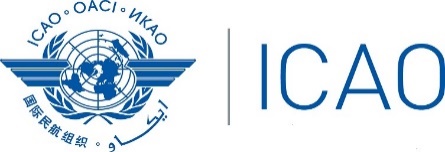 Bureau Régional Afrique occidentale et centraleATELIER SUR LES VOLS A TEMPS DE DEROULEMENT PROLONGE (EDTO) (Dakar, Sénégal, 4 - 8 novembre 2019FORMULAIRE D’ENREGISTREMENTVEUILLEZ ECRIRE LISIBLEMENT1. Prénom et nom: 	            ___________________________________________________________    M. / Mme. / Mlle	            (as should appear in the official listing and name tag)2. Titre ou Position officielle:      ___________________________________________________________3. Etat / Organisation:                ___________________________________________________________4. Adresse Email:                    ___________________________________________________________                                                  ___________________________________________________________5.  Contact détaillé:Numéro de Téléphone:  	 ____________________________________________________     	Numéro de Cellulaire:             _____________________________________________________    	E-mail:                           _____________________________________________________6. Hotel                                      ___________________________________________________________Date: ………….........................………....       Signature…………...............................................……….Après avoir completer, veuillez envoyer au:  Bureau regional de l’OACI à l’adrees email suivante: icaowacaf@icao.int et copie à kjammeh@icao.int.   Note: 		les participants sont priés de s’occuper de leurs propres arrangements d'hôtel/visa.